В соответствии со статьей 20 Жилищного кодекса Российской Федерации, частью 3 статьи 4 и пунктом 6 части 1 статьи 14 Федерального закона от 06.10.2003 №131-ФЗ «Об общих принципах организации местного самоуправления в Российской Федерации», статьи 6 Федерального закона от 31.07.2020 №248-ФЗ «О государственном контроле (надзоре) и муниципальном контроле в Российской Федерации», статьей 1 Закона Ханты-Мансийского автономного округа - Югры от 26.09.2014 №78-оз «Об отдельных вопросах организации местного самоуправления в Ханты-Мансийском автономном округе - Югре», со статьей 26.1 устава сельского поселения Ульт-Ягун:Совет депутатов сельского поселения Ульт-Ягун решил:Внести в решение Совета депутатов сельского поселения Ульт-Ягун от 30.08.2021 №149 (с изменениями от 28.02.2022г. № 170) «Об утверждении положения о муниципальном жилищном контроле на территории сельского поселения Ульт-Ягун», следующие изменения:пункт 1 решения изложить в следующей редакции:«1. Утвердить положение о муниципальном жилищном контроле на территории сельского поселения Ульт-Ягун, согласно приложению 1 к настоящему решению.»;решение дополнить пунктом 1.1 следующего содержания:«1.1. Утвердить индикаторы риска нарушения обязательных требований, используемых при осуществлении муниципального жилищного контроля на территории сельского поселения Ульт-Ягун, согласно приложению 2 к настоящему решению.»;в пункте 2 решения слова «контроля за соблюдением правил благоустройства» заменить на слова «жилищного контроля»;решение дополнить пунктом 2.1. следующего содержания:«2.1. пункт 62 главы IV приложения 1 к настоящему решению вступает в силу с 1 января 2023 года.»;раздел IV приложения к решению дополнить пунктом 54.2. следующего содержания: «Для проведения контрольных мероприятий при поступлении обращений (заявлений) граждан и организаций, информации от органов государственной власти, органов местного самоуправления, из средств массовой информации, информационно-телекоммуникационной сети «Интернет» о возможных нарушениях обязательных требований, указанных в пункте 6 настоящего Положения, применяют индикаторы риска нарушения обязательных требований, используемых при осуществлении муниципального жилищного контроля, установленные приложением 2 к настоящему решению.Орган муниципального жилищного контроля разрабатывает индикаторы риска нарушения обязательных требований. Типовые индикаторы риска нарушения обязательных требований устанавливаются федеральным органом исполнительной власти, осуществляющим функции по выработке и реализации государственной политики и нормативно-правовому регулированию в сфере жилищно-коммунального хозяйства.»;пункт 63. главы IV приложения к решению изложить в следующей редакции:«63. Жалоба направляется контролируемым лицом через личные кабинеты контролируемых лиц в государственных информационных системах (при их наличии) или почтовым отправлением (в случае направления на бумажном носителе). При подаче жалобы гражданином в форме электронного документа она должна быть подписана простой электронной подписью либо усиленной квалифицированной электронной подписью. При подаче жалобы организацией в форме электронного документа она должна быть подписана усиленной квалифицированной электронной подписью.Жалоба, содержащая сведения и документы, составляющие государственную или иную охраняемую законом тайну, подается контролируемым лицом, без использования единого портала государственных и муниципальных услуг и (или) региональных порталов государственных и муниципальных услуг в порядке, установленном настоящим положением, с учетом требований законодательства Российской Федерации о государственной и иной охраняемой законом тайне.»;приложение к решению считать приложением 1 к решению;решение дополнить приложением 2 согласно приложению, к настоящему решению.Настоящее решение подлежит размещению на официальном сайте муниципального образования сельское поселение Ульт-Ягун.Глава сельского поселения Ульт-Ягун					Д.В. ЮматовПриложение к решениюСовета депутатов сельского поселения Ульт-Ягунот _________  года № ______«Приложение 2 к решениюСовета депутатов сельского поселения Ульт-Ягун от 30.08.2021 №149ИНДИКАТОРЫ РИСКА НАРУШЕНИЯ ОБЯЗАТЕЛЬНЫХ ТРЕБОВАНИЙ, ИСПОЛЬЗУЕМЫХ ПРИ ОСУЩЕСТВЛЕНИИ МУНИЦИПАЛЬНОГО ЖИЛИЩНОГО КОНТРОЛЯ1. Трехкратный и более рост количества обращений за единицу времени (месяц, квартал) в сравнении с предшествующим аналогичным периодом и (или) с аналогичным периодом предшествующего календарного года, поступивших в адрес органа муниципального жилищного контроля от граждан (поступивших способом, позволяющим установить личность обратившегося гражданина) или организаций, являющихся собственниками помещений в многоквартирном доме, граждан, являющихся пользователями помещений в многоквартирном доме, информации от органов государственной власти, органов местного самоуправления, из средств массовой информации, информационно-телекоммуникационной сети "Интернет", государственных информационных систем о фактах нарушений контролируемыми лицами обязательных требований, установленных частью 1 статьи 20 Жилищного кодекса Российской Федерации.2. Отсутствие в течение трех и более месяцев актуализации информации, подлежащей размещению в государственной информационной системе жилищно-коммунального хозяйства в соответствии с порядком, формами, сроками и периодичностью размещения, установленными в соответствии с частью 5 статьи 165 Жилищного кодекса Российской Федерации.».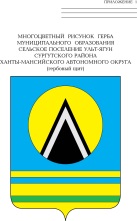 СОВЕТ ДЕПУТАТОВ СЕЛЬСКОГО ПОСЕЛЕНИЯ УЛЬТ-ЯГУНСургутского муниципального районаХанты-Мансийского автономного округа – ЮгрыРЕШЕНИЕ-проект00.00.0000 года                                                                                                         № 00п. Ульт-ЯгунО внесении изменений в решение Совета депутатов сельского поселения Ульт-Ягун от 30.08.2021 № 149 «Об утверждении положения о муниципальном жилищном контролена территории сельского поселения Ульт-Ягун» 